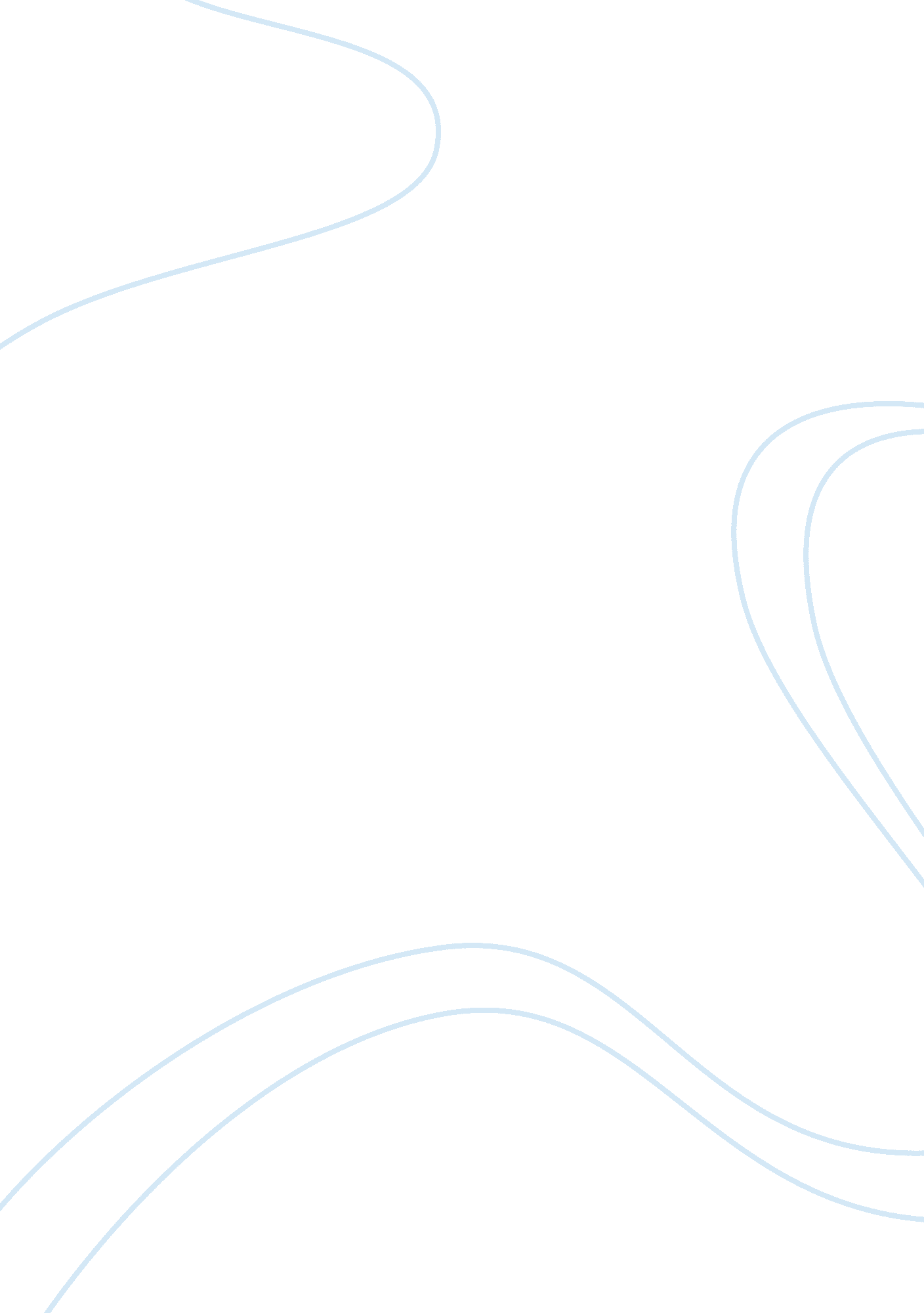 In accomplish bona fide and proceeding with happiness.Business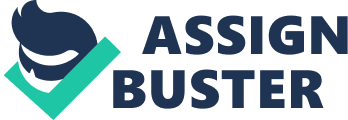 In his book peter F. Drucker portray says  how you can produce a survival of brightnessin a world stacked with amazing open entryways. The standard idea behind it isessential. Focus on your qualities and build up a profound comprehension ofyourself. You need to take in more about yourself than little bits ofinformation into your qualities and deficiency. You similarly need to see howyou see, how you work with others, what your qualities are, and where you canmake the best duty. At clearly that point will you accomplish bona fide andproceeding with happiness. What are my qualities? An extraordinary manager takes advantage of gifts and assetswith a specific conclusion plan to help and copy out the best in others. An unexpectedmanager order chance to other. Because somebody is in an administrative orsupervisory part, doesn’t consequently make that individual a genuine pioneer. That assignment is regularly held for the individuals who show a specificarrangement of ascribes notwithstanding viable business aptitudes. Theseadministration qualities are popular in light of current circumstances — theycan drive hierarchical achievement and raise worker resolve. Here’s a summationof the characteristics of a decent chief. Following are the qualities of goodmanager. Ø  CreativityØ StructureØ KnowledgeØ CommitmentØ BeinghumanØ Discipline What are my regards? To have the ability to direct yourself, you have to askyourself. What are my regard? An affiliation in like manner has values. If youwork in an affiliation whose regard system isn’t permitted or diverse withyours, your calling will most likely be separate by frustration and poorexecution. A man’s qualities and the way that individual perform now and againbattle; the two are corresponding. Regardless, there is on occasion a conflictbetween a man’s regards and his or her qualities. What one does well (evenincredibly well and viably) may not fit with one’s regard system. Everythingconsidered, the work might not have every one of the reserves of being worthconferring one’s life to. Qualities, in that capacity, are and should be anauthoritative test. Where do I have a place? Barely any persons know early where they have a position. They have winning part, particularly totally fit individual don’t normally identifywhere they have a position. To know where you have a position, you have tothink about your qualities, unique work method, and conduct. In light of theseexercises, in what sort of place of work would you fit in greatest. On the offchance that you put the ideal fit you’ll change yourself from a solitaryreasonable employee into a idol performer. Conclusion: The difficulties of guiding oneself may show up unmistakablyclear, if not simple. Likewise, the appropriate responses may have every one ofthe reserves of being sure to the point of seeming irreproachable. By the by, guiding oneself require original and excellent thing since the person and mostlyfrom the information unskilled worker. On a very basic level, managing oneselfrequests that every datum unskilled worker considers and carries on like aChief. 